Педагог: Букатова Лилия ИвановнаОбъединение по интересам «Светофор»Программа «Безопасная дорога»Группа №3, 4, 5– 10.11.2020, 13.11.2020Познавательное занятие «Значение и особенности предупреждающих и запрещающих знаков»Одним из основных носителей информации о дороге являются дорожные знаки.Дорожные знаки рассказывают, где можно двигаться машинам или пешеходам и с какой скоростью, где можно перейти дорогу, предупреждают об опасностях. Поэтому дорожные знаки называют дорожной азбукой.В настоящее время все дорожные знаки разделены на восемь групп:предупреждающие знаки;знаки приоритета;запрещающие знаки;предписывающие знаки;знаки особых предписаний;информационные знаки;знаки сервиса;знаки дополнительной информации (таблички)Знаки бывают круглые, прямоугольные, треугольные. Они могут различаться по цвету. В зависимости от формы и цвета дорожного знака меняется и его назначение.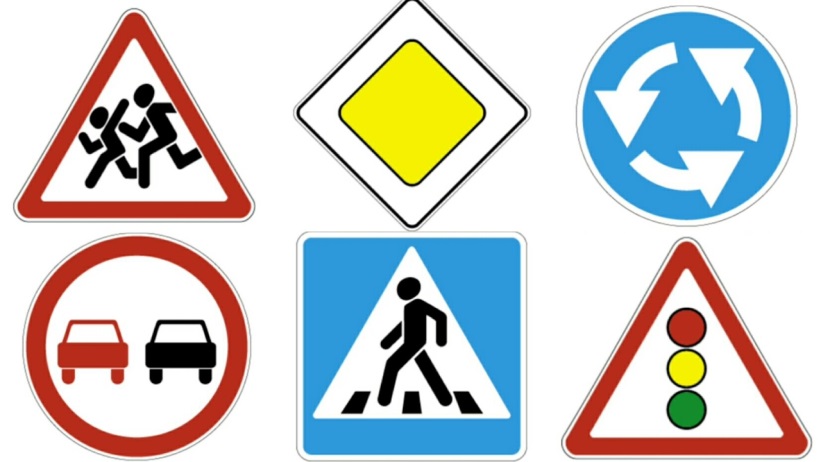 Предупреждающие знаки - белого цвета с красной каемкой, имеют треугольную форму. Они не вносят никаких ограничений в движение. Они ничего не запрещают и ничего не предписывают. Они  предупреждают водителей о приближении к опасному участку. Они как будто говорят: «Внимание, будь осторожен».Запрещающие  знаки — самые строгие из всех дорожных знаков. Ведь они вводят разные запреты и ограничения. Запрещающие знаки имеют круглую форму и красную окантовку. Красный цвет выбран не случайно. Он хорошо виден издалека и в темноте. Запрещающий знак говорит водителям и пешеходам: «Внимание! Этого делать нельзя!».Запрещающие знаки предназначены в основном для водителей. Но есть и такие, которые обязан знать каждый пешеход. Эти знаки требуют от пешеходов соблюдения Правил дорожного движения.- Более подробно познакомиться с предупреждающими и запрещающими дорожными знаками можно, перейдя по ссылкам.https://www.youtube.com/watch?v=wZex2UWNj-s предупреждающие знакиhttps://yandex.ru/efir?stream_id=4972cf2568bcb31fb1288bbb16dff8ee&from_block=player_share_button_yavideo https://www.youtube.com/watch?v=npSo8hxVTQQ запрещающие знаки- Вы познакомились с назначением предупреждающих и запрещающих дорожных знаков. Предлагаем закрепить свои знания и пройти обучающие тесты по предложенным ссылкам:https://www.avtogai.ru/test/test-preduprezhdayushhie-dorozhnye-znakihttps://www.youtube.com/watch?v=yhSdCesCF0UИтог занятия. Рефлексия.Я узнал…..Я буду…….Я хочу…….Домашнее задание.Нарисовать предупреждающие или запрещающие знаки для вашей школы. Это может быть знак: школа, идет урок, столовая, библиотека, спортивный зал, запрещается шуметь на уроке и т.д. Главное, что знаки должны быть понятны даже иностранцу. 